Ольшанский Владимир МихайловичExperience:Position applied for: BoatswainDate of birth: 27.12.1970 (age: 46)Citizenship: UkraineResidence permit in Ukraine: NoCountry of residence: UkraineCity of residence: SevastopolContact Tel. No: +38 (050) 536-36-78E-Mail: anastasiya-olsha@mail.ruU.S. visa: NoE.U. visa: NoUkrainian biometric international passport: Not specifiedDate available from: 07.05.2009English knowledge: ModerateMinimum salary: 1900 $ per monthPositionFrom / ToVessel nameVessel typeDWTMEBHPFlagShipownerCrewingBoatswain25.10.2008-16.02.2009GalaxyShuttle Tanker17109-ЛиберияRiga Transport FleetSTCBoatswain16.04.2008-02.08.2008Baltic PrideShuttle Tanker5103-ЛиберияLaskaridis Shipping Co.STCBoatswain30.03.2007-15.10.2007LibraShuttle Tanker5103-ЛиберияLaskaridis Shipping Co.STC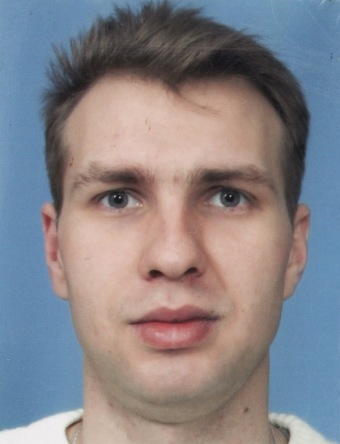 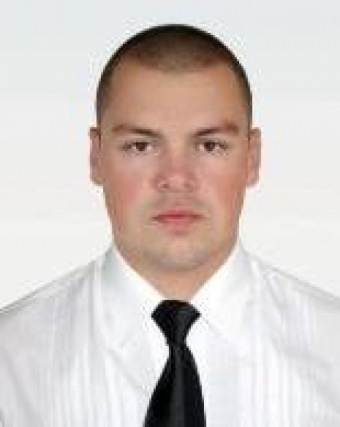 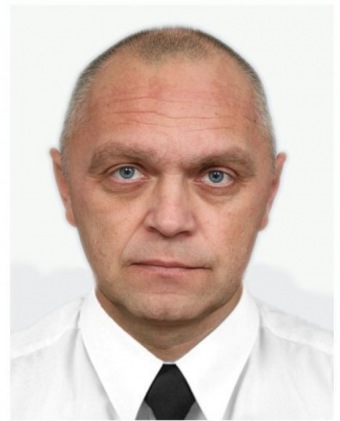 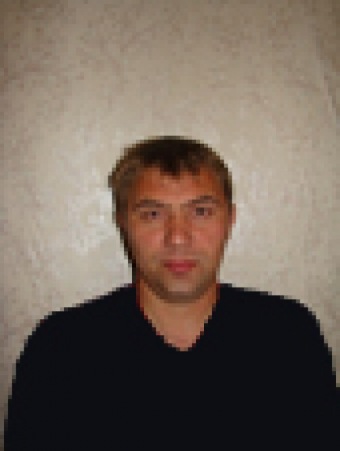 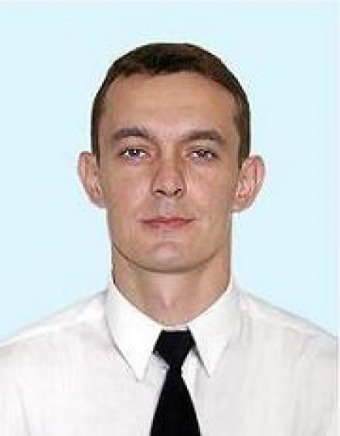 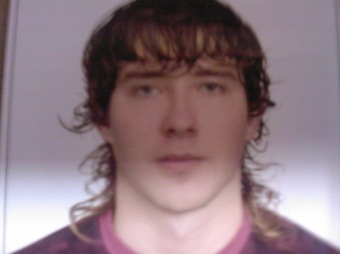 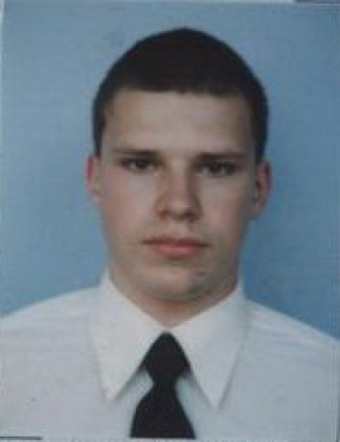 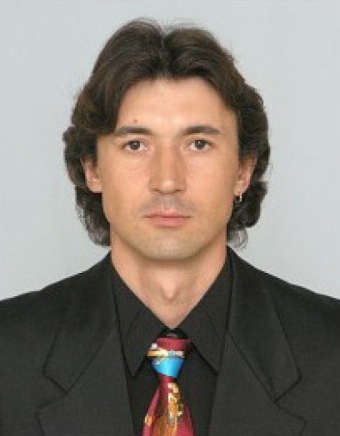 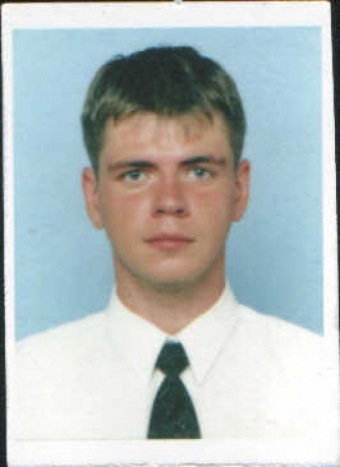 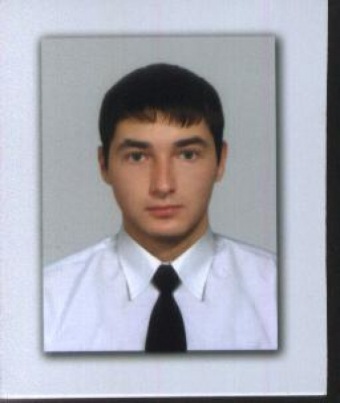 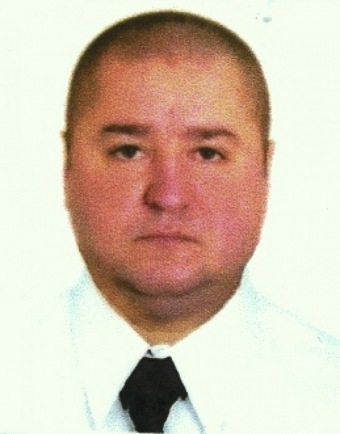 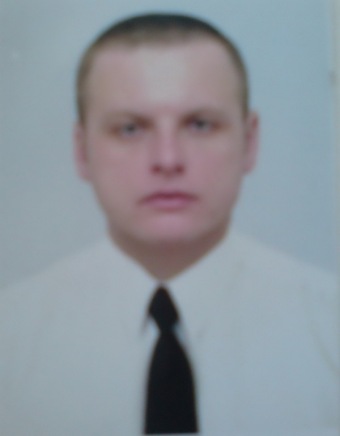 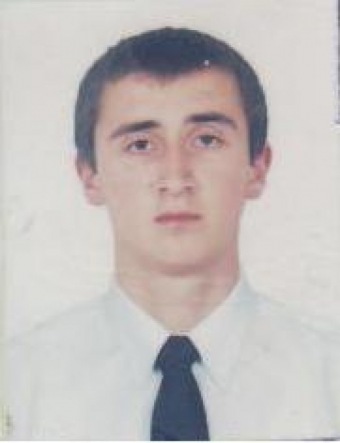 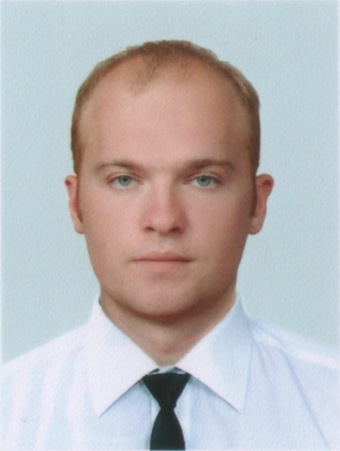 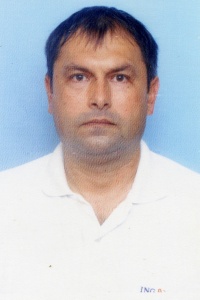 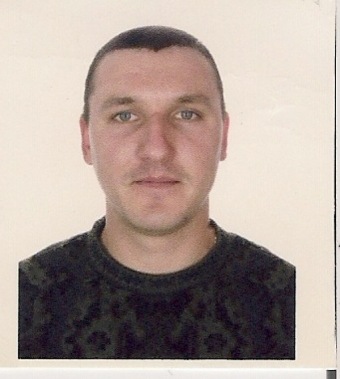 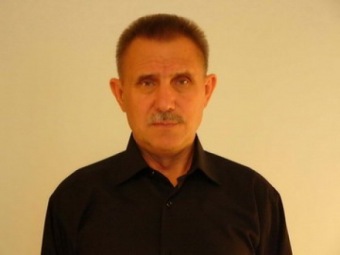 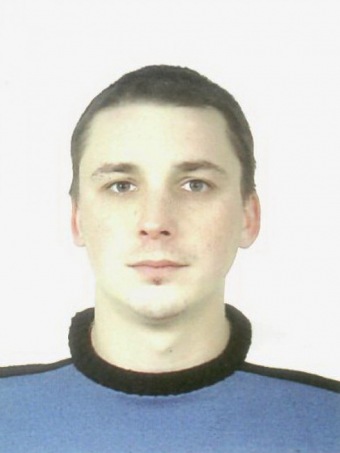 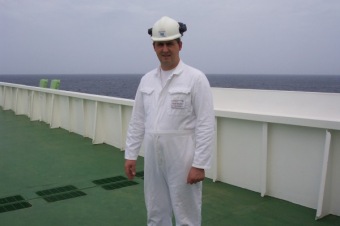 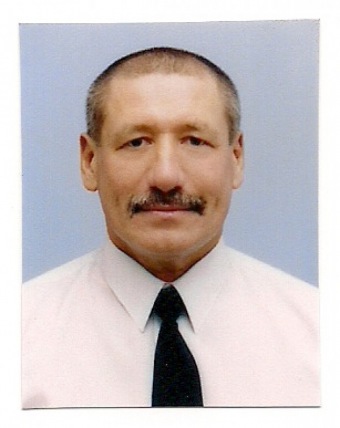 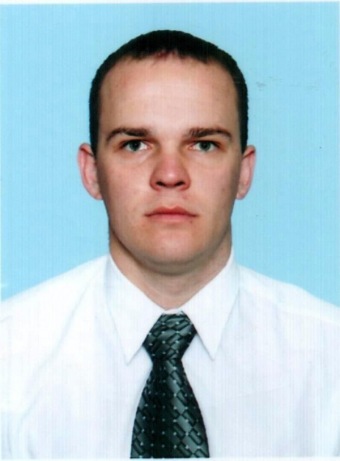 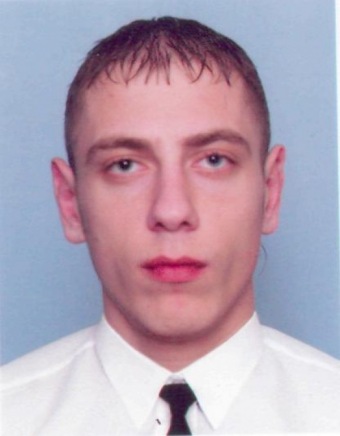 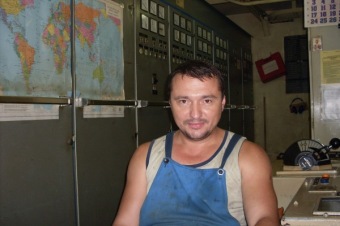 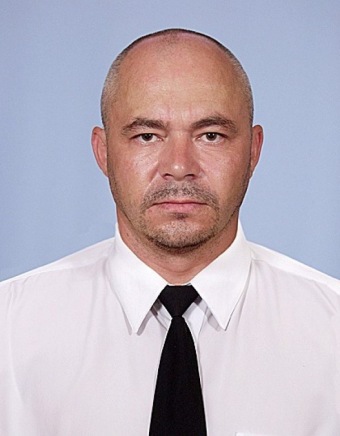 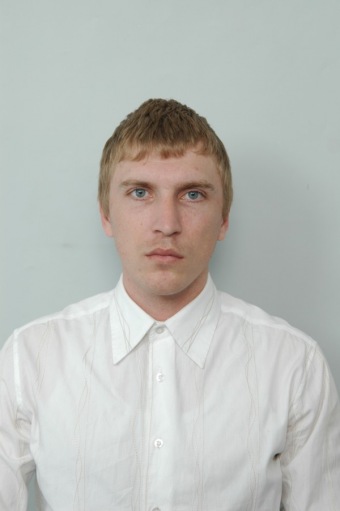 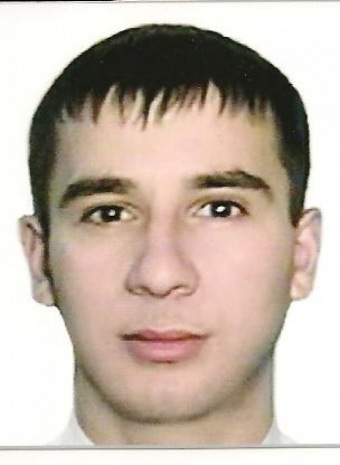 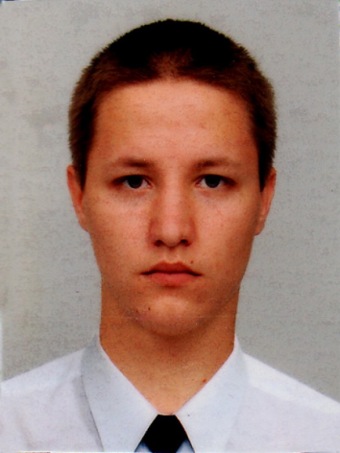 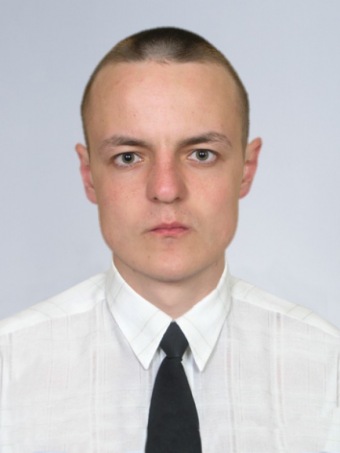 